AGENDA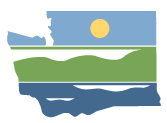 WRIA 14 Watershed Restoration and Enhancement Committee meetingJanuary 9, 2020 | 9:00 a.m.-12:30 p.m. | committee website LocationMason County Public Works100 Public Works Dr. 
Shelton, WA 98584Committee ChairAngela Johnsonangela.johnson@ecy.wa.govHandoutsSummary of progress to dateConsumptive use overview and optionsWater right analysis SOWWelcome
9:00 a.m. | 5 minutes | GulickApproval of December 2019 Meeting Summary
9:05 a.m. | 10 minutes | Gulick | DecisionUpdates and Announcements
9:15 a.m. | 10 minutes | JohnsonReview Progress to Date 
9:25 a.m. | 30 minutes | Johnson and Gulick | DiscussionHandout: Summary of progress to dateReview PE Well (Permit Exempt Well) estimates based on growth projectionsReview options for consumptive use calculationsDiscussionConsumpitve Use Calculations9:55 a.m. |95 minutes | Johnson and Gulick | DiscussionHandout: Consumptive use overview and optionsOverview of Committee OptionsDiscuss desired methodology and assumptionsPath forward for general agreement on “working numbers”—Note: we will take a 10 minute break during this agenda item—Other Technical Issues
11:30 a.m. | 40 minutes | Johnson/Clothier | DiscussionHandout: Water right analysis SOWUpdate on progress with Pacific Groundwater Group on WRIA 14 contract for water right analysis.  Group to discuss scope of work, expectations, priority reaches, and deliverables. Discussion on next steps for projects discussion and project subgroup. Other items as time allows. Public Comment
12:10 p.m. | 10 minutes | GulickNext Steps and Adjournment12:20 p.m. | 10 minutes | JohnsonNext meeting – February 13, 2020 9:00 a.m. to 3:00 p.m*., Mason County Public Works
*Meeting time may include a technical workgroup meeting following regular Committee items